Publicado en Madrid el 16/04/2018 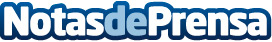 Paradores implantará la Contratación Electrónica a través de la plataforma de PIXELWAREParadores de turismo pone en marcha su proyecto de Contratación Electrónica a través de la empresa PIXELWARE. La finalidad de este proyecto es dar cumplimiento a los principios de la nueva Ley de Contratos del Sector Público, además de modernizar sus procesos de gestión y avanzar hacía una administración electrónica completaDatos de contacto:Álvaro Cruz696 309 862 Nota de prensa publicada en: https://www.notasdeprensa.es/paradores-implantara-la-contratacion Categorias: Nacional Derecho Madrid E-Commerce Software Recursos humanos http://www.notasdeprensa.es